Freshmen Schedule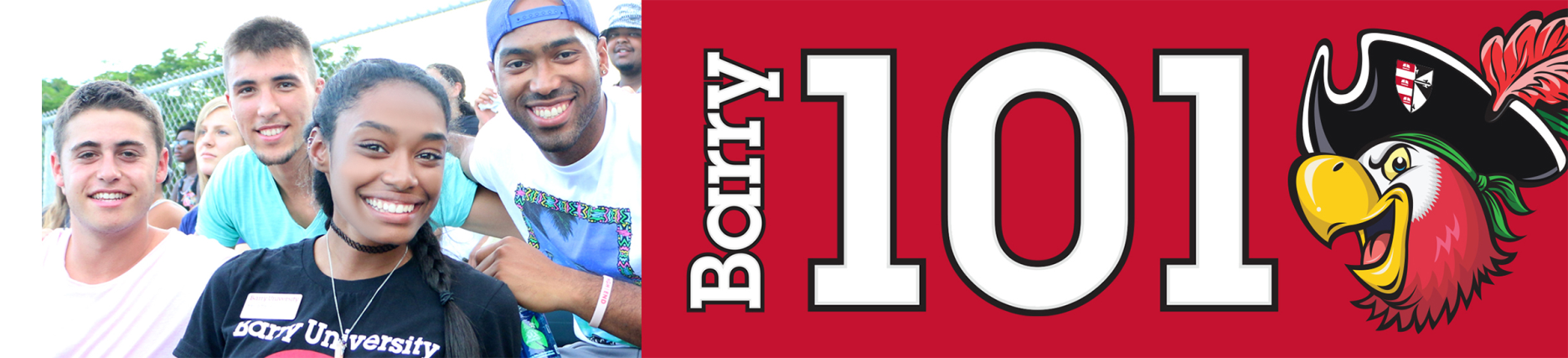 *The New Student Barry 101 Schedule may be subject to change June 30th, 20167:00am - 8:30am		Barry 101 Check-In for all New Students	              Landon Events Room7:00am – 8:30am                           Campus Resource Fair					Landon Events Room7:00am - 9:00am                     	Time to Eat! Breakfast                                                            Landon Events Room					(Continental breakfast)                                                           						8:30am                                            ORI 100 (Freshmen Only)	Broad Auditorium9:00am				Welcome! Bienvenidos!	 Bienveni!			Broad Auditorium9:30am 	   		Barry Mission - Who Am I Called to Be  			Broad Auditorium 10:00am                                          Money Matters$$$!!!					Broad Auditorium 	(Financial Aid & Cashier/Business Office)         11:00am			Information Technology 				Garner Classrooms12:00pm			Time to Eat! Lunch					Roussell Dining Hall1:30pm				All about Academics! Academic ABC’s			Broad Auditorium2:00pm 			Find Your Niche!  School and Major Meetings: 	Arts & Sciences					Broad Auditorium 			Human Performance & Leisure Scineces		HSC  1Health Sciences  					SNHS 222Nursing						Weigand 116EBusiness						Andreas 110				Education					Powers 143 C				Social Work					Powers 1062:30pm – 6:00pm                            Tests?  Already? Early Challenge/ Placement Testing	Library Classroom 144	2:30pm-6:00pm			Learn the Ropes… Academic Advising			Various Locations2:30pm-6:00pm		             Get it Done!  Registration for Classes			Andreas 1112:30pm-6:00pm	                            Feedback!  Barry 101 Survey & Snacks                                Andreas 1115:00pm				Time to Eat! Dinner 					Roussell Dining Hall 7:00pm - 10:00pm 		Ice Cream Social & Games! 		                              Bucky’s Cove 	July 1st, 20167:00am – 9:00am		Time to Eat! Breakfast					Roussell Dining Hall8:30am – 12:00pm                         Tests?  Already? Early Challenge/ Placement Testing	Library 1449:00pm-12:00pm		Learn the Ropes… Academic Advising			Various Locations8:30am -12:00pm	              Get it Done!  Registration for Classes			 Andreas 11110:30am-1:00pm                           Feedback!  Barry 101 Survey & Snacks                                 Andreas 111                                                         (Candy & Popcorn Bar)1:00pm – 5:00pm		Check-Out …Return Room Keys	& Meal Cards		    Kolasa/ Benincasa				(Keys must be return to the front desk of the building you were residing in) (Front Desk)